Story Stretchers: Tall and Funny Tales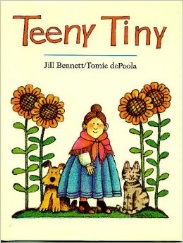 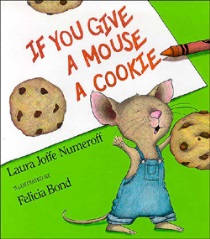 Lesson Plan July 17th- July 21st Classroom: Young Toddler Week 7             Topic: Teeny Tiny & If You Give a Mouse a CookieMondayTuesdayWednesdayThursdayFridayCircle TimeCircle TimeDaily CalendarBook: Teeny TinyDaily CalendarBook: Teeny TinyDaily CalendarBook: Green Eggs and HamDaily CalendarBook: If You Give a Mouse a CookieDaily CalendarBook: If You Give a Mouse a CookieCreative ArtsCreative ArtsRead “Teeny Tiny” then Paint a ghost Tissue paper sunflowerPaper plate green eggs and hamMake a mouse using triangle and circlesM is for Mouse (decorating the letter M) Music & MovementMusic & MovementSing the “Teeny Tiny Spider” songFive little monkey’s jumping on the bedSpecial Music and Movement with Ms. StellyC is for Cookie: the Cookie monster danceListen and Move: freeze dance songOutdoor ActivityOutdoor ActivityCrawling like Teeny Tiny animalsBubble DayNature WalkCookie HuntWater PlayMath & ScienceCooking:Little Nibbles (Pretzel Sticks, Cereal, Raisins, Sunflower seeds)Cooking:Little Nibbles (Pretzel Sticks, Cereal, Raisins, Sunflower seeds)Cooking:Little Nibbles (Pretzel Sticks, Cereal, Raisins, Sunflower seeds)Cooking:Little Nibbles (Pretzel Sticks, Cereal, Raisins, Sunflower seeds)Cooking:Little Nibbles (Pretzel Sticks, Cereal, Raisins, Sunflower seeds)SensoryColored Rice, Pouring/ Scooping Utensils, ScalesColored Rice, Pouring/ Scooping Utensils, ScalesColored Rice, Pouring/ Scooping Utensils, ScalesColored Rice, Pouring/ Scooping Utensils, ScalesColored Rice, Pouring/ Scooping Utensils, ScalesDramatic PlayBaking Cookies in the Home CenterBaking Cookies in the Home CenterBaking Cookies in the Home CenterBaking Cookies in the Home CenterBaking Cookies in the Home CenterSpecial ActivitiesMonday: Obstacle course on playground for crawling 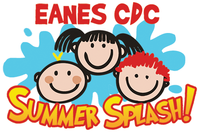 Tuesday: Bubble DayWednesday: Music w/ Ms. StellyThursday: Spirit Day  Friday: Water DayMonday: Obstacle course on playground for crawling Tuesday: Bubble DayWednesday: Music w/ Ms. StellyThursday: Spirit Day  Friday: Water DayMonday: Obstacle course on playground for crawling Tuesday: Bubble DayWednesday: Music w/ Ms. StellyThursday: Spirit Day  Friday: Water DayMonday: Obstacle course on playground for crawling Tuesday: Bubble DayWednesday: Music w/ Ms. StellyThursday: Spirit Day  Friday: Water DayMonday: Obstacle course on playground for crawling Tuesday: Bubble DayWednesday: Music w/ Ms. StellyThursday: Spirit Day  Friday: Water Day